MĚSTO KROMĚŘÍŽMěstský úřad KroměřížVelké náměstí 115767 01 Kroměřížtel. xxxfax xxxwww.mesto-kromeriz.czOdbor investicIng. Jakub BurýVrchoslavice 176 79827 Vrchoslavice IČ:	74298445DIČ: xxxVáš dopis značky / ze dne/ 0.0.0000vyřizuje / linka                      xxx /V Kroměříži6.3.2023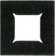 OBJEDNÁVKA č. OBJ/2023/0324/INVObjednatel: Město KroměřížVelké nám. 115/176701 KroměřížIČ:	00287351DIČ: CZ00287351Na základě cenové nabídky ze dne 1.2. 2023 u Vás objednáváme zpracování komplexní koncepce sanace vlhkého zdivá ZŠ Komenského náměstí, Kroměříž.Předmětem této nabídky je zpracování komplexní koncepce sanace vlhkého zdiváObjekt: k.ú. Kroměříž, Komenského nám. 440/2, pare. č. st. 1356/1 Vypracování podkladů bude v souladu s ČSN P 73 0610 „Hydroizolace staveb – sanace vlhkého zdivá“.Koncepce sanace bude sloužit v návaznosti na protokol o vlhkostním průzkumu jako výchozí podklad k případnému odsouhlasení způsobu řešení orgány památkové péče k následnému zpracování projektu sanace vlhkého zdivá a pro vydání závazného stanoviska dle z. č. 20/1987 Sb. o státní památkové péči ve znění pozdějších předpisů, neboť objekt se nachází ve vyhlášené městské památkové rezervaci z r. 1978.Koncepce sanace pro odsouhlasení způsobu řešení bude obsahovat:Koncepce sanace bude s ohledem na předpokládané užívání a provozování sanovaných prostor.Zpracování řešení hlavními (přímými) metodami sanace vlhkého zdivá.Volba nejvhodnějšího způsobu řešení odstranění příčin vlhkosti z hlediska životnosti, stavebnětechnického stavu objektu s reálností provedení, finančních nákladů aj.Zdůvodnění zvolené metody dodatečné izolace a vysoušení stavbyNávrhové požadavky na vnitřní prostředíVymezení způsobu využití prostor pro provedení sanaceTechnickou zprávu s jednoznačně určujícími požadavky na jakost a charakteristické vlastnosti sanovaných konstrukcíPožadavky na související úpravy navrhované v rámci dalších profesíNezbytnou výkresovou část pro sanované konstrukce v úrovni l. PP (suterén) a l. NP (přízemí)Způsob kontroly jakosti a účinnosti provedených prací.Orientační stanovení finančních nákladů.Protokol o vlhkostním průzkumu (rozsah v příloze): 46.400 Kč bez DPHStudie – koncepce sanace: 99.000 Kč bez DPHCena celkem: 145.400,- Kč bez DPH (175.934,- Kč včetně DPH).Příloha:cenová nabídka ze dne 1.2. 2023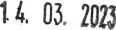 Akceptace objednávky:
Ing. Jakub Burý                                                                                                            xxx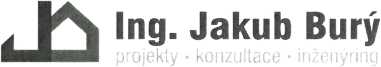 NABÍDKA PROJEKČNÍCH PRACÍPředmětem této nabídky je zpracování komplexní koncepce sanace vlhkého zdiváObjekt: k.ú. Kroměříž, Komenského nám. 440/2, pare. č. st. 1356/1Vypracování podkladů bude v souladu s ČSN P 73 0610 „Hydroizolace staveb - sanace vlhkého zdivá“.Koncepce sanace bude sloužit v návaznosti na protokol o vlhkostním průzkumu jako výchozí podklad k případnému odsouhlasení způsobu řešení orgány památkové péče k následnému zpracování projektu sanace vlhkého zdivá a pro vydání závazného stanoviska dle z.č. 20/1987 Sb. o státní památkové péči ve znění pozdějších předpisů, neboť objekt se nachází ve vyhlášené městské památkové rezervaci z r. 1978.Koncepce sanace pro odsouhlasení způsobu řešení bude obsahovat:Koncepce sanace bude s ohledem na předpokládané užívání a provozování sanovaných prostor.Zpracování řešení hlavními (přímými) metodami sanace vlhkého zdivá.Volba nejvhodnějšího způsobu řešení odstranění příčin vlhkosti z hlediska životnosti, stavebnětechnického stavu objektu s reálností provedení, finančních nákladů aj.Zdůvodnění zvolené metody dodatečné izolace a vysoušení stavbyNávrhové požadavky na vnitřní prostředíVymezení způsobu využití prostor pro provedení sanaceTechnickou zprávu s jednoznačně určujícími požadavky na jakost a charakteristické vlastnosti sanovaných konstrukcíPožadavky na související úpravy navrhované v rámci dalších profesíNezbytnou výkresovou část pro sanované konstrukce v úrovni 1.PP (suterén) a 1.NP (přízemí)Způsob kontroly jakosti a účinnosti provedených prací.Orientační stanovení finančních nákladů.Protokol o vlhkostním průzkumu (rozsah v příloze) Studie – koncepce sanace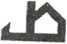 DIAGNOSTIKA ZDIVÁ ► NÁVRHY SANACE MECHANICKÉ IZOLACE ► CHEMICKÉ INJEKTÁŽE ELEKTROOSMÓZA ► VYSOUŠENÍ ZDIVÁVYŘIZUJE: xxxTELEFON:	xxxMOBIL:	xxxDATUM:	2023-01-30Cenová nabídka na zpracování dokumentace – protokolu o vlhkostním průzkumu objektu „Základní škola Kroměříž, Komenského náměstí 440/2"Předmět a rozsah plněníPředmětem této nabídky je zpracování protokolu o vlhkostním průzkumuObjekt: k.ú. Kroměříž, Komenského nám. 440/2, pare. č. st. 1356/1Vypracování podkladů bude v souladu s ČSN P 73 0610 „Hydroizolace staveb – sanace vlhkého zdivá"Protokol o vlhkostním průzkumu s následnou koncepcí sanace vlhkého zdivá budou sloužit jako výchozí podklad k případnému odsouhlasení způsobu řešení orgány památkové péče k následnému zpracování projektu sanace vlhkého zdivá a pro vydání závazného stanoviska dle z. č. 20/1987 Sb. o státní památkové péči ve znění pozdějších předpisů, neboť objekt se nachází ve vyhlášené městské památkové rezervaci z r. 1978.Koncepce sanace je samostatnou oddílnou částí a není předmětem nabídky a kalkulace.Protokol o vlhkostním průzkumu v rozsahu:Informativní koordinační situace o výskytu sítí jednotlivých správců a provozovatelů.Stavebně-technický stav konstrukcí objektu, ověření původních systémů hydroizolace spodní stavby (druh izolací, větrací systémy aj.)Stav zdivá objektu s ohledem na vlhkost a na druhy a obsahy solí tvořících výkvětydestruktivním způsobem (tj. laboratorní hmotnostní metodou) s vyhodnocením v akreditované laboratořinedestruktivním způsobem (tj. kapacitním mikrovlnným měřením pro zajištění vlhkosti konstrukcí v hloubkách do cca 30 cm vč. vlhkostí povrchových úprav)laboratorní rozbor vzorků ze zdivá s ohledem na vyhodnocení stupně a druhu zasolení (dusičnany, chloridy, sírany aj.).Posouzení výskytu a rozvoje kolonie plísníPrověření lokálních zdrojů zavlhčení ovlivňující vlhkostní poměry objektuKlimatologický průzkum (rychlosti a proudění vzduchu, relativní vlhkosti vzduchu v místnostech a prostorách objektu l. PP vč. měření povrchové teploty podzemních zdí apod.).Bezdrátová instalace snímačů s automatickým záznamem pro zjištění vývoje změn vlhkosti a teploty (% r. v., °C) ve vnitřních prostorech v návaznosti na vnější prostředí.Provedení termovizního měření v prostorách l. PP pro ověření výskytu tepelných mostů vč. průkazné fotodokumentace (referenční a infračervené) dle klimatických podmínek.Vybudování pevné měřičské sítě pro sledování vývoje změn vlhkosti ve zdivu (GANN).Osazení kotvících bodů pro zjištění povrchové a hloubkové vlhkosti pro rozdílné časové období (MOIST).Zhodnocení doposud provedených stavebně sanačních prací.Výsledky průzkumu se zpracují formou Protokolu, jehož obsahem jsou zejména:Poznatky z místního šetření technického a vlhkostního stavu konstrukcí.PROFESIONÁLNĚFotodokumentace zjištěného technického a vlhkostního stavu zdivá.Popis provedených průzkumů a dokumentace míst odběrů vzorků zdivá.Formulace příčin a způsobů vlhnutí a zasolení konstrukcí objektu.Cena pracíCena je stanovena dle Sazebníku pro navrhování nabídkových cen projektových prací a inženýrských činností UNIKA.Cena za zhotovení předmětu díla v rozsahu této nabídky činí: Protokol o vlhkostním průzkumu 	 		 46.400,00 Kč (bez DPH)K ceně bude připočtena DPH dle daňových předpisů platných v době vypracování dokumentace.Doba plněníTermín odevzdání dokumentace			do 8-mi týdnů od vystavení závazné objednávky popř.uzavřené SoDOstatníSoučástí cenové nabídky nejsou případné subdodávky, které nejsou bezprostřední součástí diagnostiky objektu. Jedná se zejména o následující:o Zajištění odborné firmy na provedení kamerových zkoušek vč. přípravy podkladů pro ověření funkčnosti a bezeškodnosti odvodu dešťových a splaškových vod u ležaté kanalizace s napojením na veřejnou kanalizační síť.o Restaurátorský záměr na obnovu kamenných prvků (bude zpracován odbornou osobou s platným oprávněním MK ČR).o Kopané sondy pro ověření způsobu provedení spodní stavby z dvorní strany.o Statické posouzení objektu a jeho částí.Objednatel poskytne dokumentaci stávajícího stavu v digitální podobě (půdorys l. PP. l. NP vč. souvisejících podélných a příčných řezů).Zhotovitel vypracuje a dodá v rámci dohodnuté ceny dokumentaci ve 3 paré a 1x v digitální formě (CD).Zhotovitel dále prohlašuje, že:podklady pro návrhy sanací zdivá budou zpracovávány v souladu s ČSN P 73 0610 „Hydroizolace staveb – sanace vlhkého zdivá"je řádným členem WTA CZ – Vědeckotechnické společnosti pro sanaci staveb a péči o památkové objekty s udělenou autorizací pro oblast sanace zděných staveb proti vlhkosti vedeném pod číslem 00008.je řádným členem Českého svazu stavebních inženýrů – České společnosti pro odvlhčování stavebje dostatečně vybaven diagnostickou technikou pro zpracování předmětu plněníS pozdravemxxxPROFESIONÁLNĚ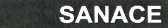 Název akce:Sanace vlhkého zdivá ZŠ Komenského náměstí, Kroměříž StudieInvestor:Město Kroměříž, Velké náměstí 115, 767 01 Kroměříž IČ: 00287351Kontakt:xxxTel:	xxxEmail:	xxxStupeň:StudieCena prací celkem145 400 Kč145 400 KčDPH21%30 534 KčCena prací včetně DPH175 934 Kč